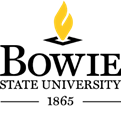 Academic Advising Center   				       Semester______________ACADEMIC RECOVERY PLAN WORKSHEETThis Academic Recovery Plan is an opportunity for you to identify the problem(s) that contributed to your unsatisfactory academic performance.  Your ARP will identify and list steps to correct the problem(s)Barriers that may impede academic success (please check all the apply)For each barrier you identified above, list two strategies to help maximize your chances of academic success. Barrier__________________Strategy_____________________________________________1.				1A.													1B.2.				2A.				2B.3.				3A.				3B.4.				4A.				4B.Educational Plan for Recovery		http://gpacalculator.net/college-gpa-calculator/	Student ________________________    Signature______________________ Date_________Advisor ________________________     Signature_____________________   Date_________Name:__________________________________________  	 ID:_________________Course:___________________________	Date___________ Semester __________Student’s progress or challenging areas (Check all that apply)      __Outstanding progress		__Repeated Tardiness		__Missed classes		__Satisfactory Progress		__Poor Test Grades		__Poor Quiz Grades			__Showing Some Progress	__Missing Assignments		__Sleep in Class	Current Grade:  A    B    C    D    FComments:      Faculty Name__________________________________________Faculty Signature_______________________________________Name:__________________________________________  	 ID:_________________Course:___________________________	Date___________ Semester __________Student’s progress or challenging areas (Check all that apply)      __Outstanding progress		__Repeated Tardiness		__Missed classes		__Satisfactory Progress		__Poor Test Grades		__Poor Quiz Grades			__Showing Some Progress	__Missing Assignments		__Sleep in Class	Current Grade:  A    B    C    D    FComments:      Faculty Name__________________________________________Faculty Signature_______________________________________Student:___________________________________ ID:___________Tutor:____________________________________       Signature:_________________________________Subject:__________________________________        Date___________   Time In______  Time out_____                      _____________________________________________________________________________________Tutor:____________________________________       Signature:_________________________________Subject:__________________________________        Date___________   Time In______  Time out_____                      _____________________________________________________________________________________Tutor:____________________________________       Signature:_________________________________Subject:__________________________________        Date___________   Time In______  Time out_____                      _____________________________________________________________________________________Tutor:____________________________________       Signature:_________________________________Subject:__________________________________        Date___________   Time In______  Time out_____                      _____________________________________________________________________________________Tutor:____________________________________       Signature:_________________________________Subject:__________________________________        Date___________   Time In______  Time out_____                      _____________________________________________________________________________________Tutor:____________________________________       Signature:_________________________________Subject:__________________________________        Date___________   Time In______  Time out_____                      _____________________________________________________________________________________Tutor:____________________________________       Signature:_________________________________Subject:__________________________________        Date___________   Time In______  Time out_____                      _____________________________________________________________________________________Tutor:____________________________________       Signature:_________________________________Subject:__________________________________        Date___________   Time In______  Time out_____                      _____________________________________________________________________________________Appeal Process Instructionhttps://www.bowiestate.edu/admissions-financial-aid/financial-aid/satisfactory-academic-progress/satisfactory-academic-progress/Appeal Letter TemplateHello Financial Aid Appeal CommitteeParagraph 1Please include your name/ID#.  Please explain the purpose of your letter. Paragraph 2Please explain anything that caused you to do poorly this year (poor time management, lack of focus, family issues, health issues, transportation, death, issues with faculty. ect).  Please explain how those issues directly led to your grades in school.  Also be sure to explain how those issues have been resolved or what you are doing to fix them.  Also include something that says how important financial aid is for your family and your desire to complete college at Bowie State. Paragraph 3Please conclude the letter by thanking the committee for reviewing your appeal.  Please include all your contact information.Please proofread your letter before submitting it. ACAMEDICPERSONALSOCIALOTHERAttendancePhysical/MentalExtracurricular ActivitiesIncomplete AssignmentFinancialExcessive SocializingLow Test GradesSleepToo Much GamingOrganizationFamily IssuesExcessive Social MediaStudy SkillsIdentity IssuesRoommate IssuesReading/Writing IssuesWork Related IssuesSubstance use/abuseUndeclared MajorFear of FailingExcessive PartyingPoor Time ManagingPressure/StressRelationship IssuesUnsure of life PlansHomelessPlagiarismTransportation1st SemesterFall 20__Spring 20_Course PrefixCourse #Course NameCredits HoursRepeat Y/NTarget Grade2nd SemesterFall 20__Spring 20_Course PrefixCourse #Course NameCredit HoursRepeat Y/NTarget Grade